Good morning children! Witam Was serdecznie w tym wyjątkowym dniu, w dniu Waszego święta  Z tej okazji życzę Wam dużo radości, spełnienia marzeń i samych sukcesów w szkole! 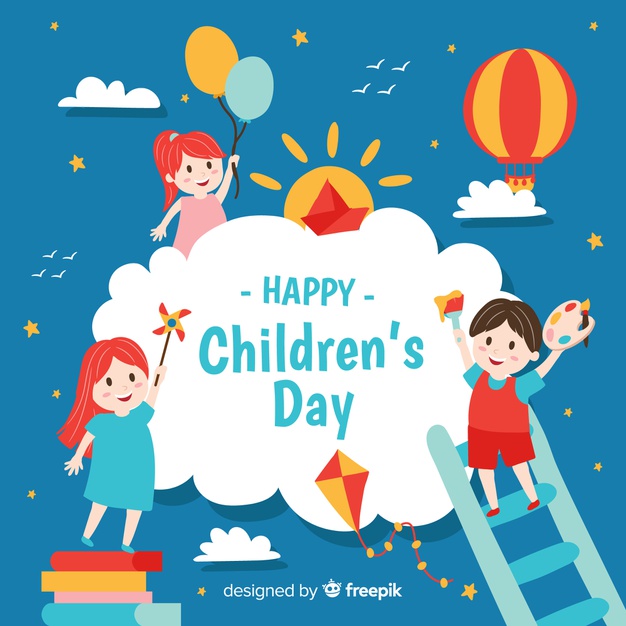 Wpisz do zeszytu:Lesson					1st JuneSubject: Rozumienie tekstu słuchanegoPodręcznik str. 98 zad.1  - posłuchaj nagrania (nr 3.13). które służby są opisane w nagraniu? Odpowiedź wpisz do zeszytuPodręcznik str.100zanim zaczniesz słuchać, zapoznaj się ze WSKAZÓWKĄ!zad.1 – posłuchaj nagrania (nr 3.14), a następnie wybierz odpowiedź zgodną z treścią nagrania. odpowiedzi wpisz do zeszytu.Nagrania dostępne tu https://elt.oup.com/student/stepsplus/lv3/audio?cc=pl&selLanguage=pl lub na płycie do książki. 